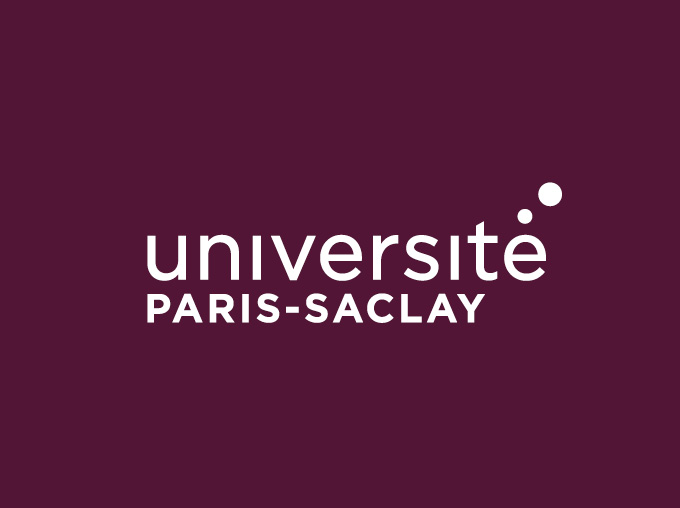 Complément au dossier de candidature Paris-Saclay pour une demande de Validation d’Acquis Personnels et Professionnels (VAPP) en vue d'intégrer un Master 
Ce document doit être joint à votre dossier de candidature Master sur le portail en ligne.Cette prestation VAPP a un coût. Il est obligatoire de prendre contact avec le service VAPP qui dépend du M1/M2 demandé pour finaliser le traitement de votre demande de candidature.LIRE IMPERATIVEMENT LES CONSIGNES PAGE 3 AVANT DE DEBUTERL’ensemble des informations communiquées sont à usage strictement interne et sont soumises à confidentialité. Vous candidatez à une formation diplômante via une Validation d’Acquis Personnels et Professionnels (VAPP) :Master souhaité      1ère              2ème annéeMention : Parcours :   Vous demandez à être dispensé.e de certaines matières ou UE de la formation au vu de vos acquis :Précisez les matières/UE concernées : Votre situation à la date du dépôt de votre demande de VAPP	Salarié.e du privé     CDI	 CDD	 Intérim	Salarié.e de la fonction publique ☐	Titulaire de la fonction publique	Travailleur.e indépendant.e (précisez) : Nom et adresse de l'employeur (ou des employeurs) : Poste(s) ou emploi(s) / fonction(s) :  	Demandeur.euse d’emploi Dernière inscription le : 	 Indemnisé.e 	 Non indemnisé.e  	 Autre, préciser : Avez-vous participé à une réunion d’information collective sur la VAE / VAPP ? OUI	 NON Si oui, dans quel établissement ? 	En quelle année ? SommairePrésentation des motivations et du parcours en lien avec la demande de VAPPLettre argumentant votre demande (identique à la lettre de motivation demandée pour candidater)Présentation du parcoursExpériences professionnelles Expériences extra-professionnellesPublicationsFormations non diplômantes, colloques, séminairesDemande de dispense de matières(s) de la formation ou d'unité(s) d'enseignement de la formationDéclaration sur l'honneurPièces justificatives à joindre :Justificatif(s) d'emploi (certificat de travail, fiche de paie...)Copie de diplôme(s)Tout document que vous jugez pertinent par rapport aux éléments que vous présentez dans les différentes parties de ce dossierLIRE LES CONSIGNES GENERALES PAGE SUIVANTE AVANT DE DEBUTERConsignes généralesCe dossier est un complément à joindre au dossier de candidature pour un master de l'Université Paris-Saclay en cas de demande de VAPP, il ne se substitue pas au dossier de candidature (ce dernier est en ligne à l'adresse suivante : https://www.universite-paris-saclay.fr/fr/formation/admission).Ce complément VAPP et les pièces justificatives doivent être réunis dans un fichier unique au format pdf qui sera déposé lors de la candidature en lieu et place de la lettre de motivation. La déclaration sur l’honneur (IV) devra être retournée au service VAPP qui s'occupe de la formation que vous souhaitez intégrer, accompagnée d’un chèque d’un montant de 250€ libellé à l’ordre indiqué par votre contact VAPP. Contact VAPP : consultez la page https://www.universite-paris-saclay.fr/fr/espace-dans-la-vie-activeAvant d’enregistrer votre dossier en PDF, veillez à supprimer les consignes des différentes parties du dossier pour faciliter la lecture.Consignes pour la rédaction du dossierVotre dossier VAPP doit être développé et détaillé afin que l’équipe enseignante concernée puisse se faire un avis sur la pertinence de votre demande.Votre objectif est de présenter vos expériences aussi précisément et clairement que possible en mettant en avant la relation qui existe entre vos acquis et la formation que vous souhaitez intégrer via la VAPP et/ou les matières ou unités d'enseignements dont vous demandez à être dispensé(e). N'oubliez pas de joindre à l'appui de ce dossier les pièces justificatives. Les règles de mise en forme à respecterAccordez-vous le temps nécessaire pour répondre précisément à toutes les rubriques qui vous concernent.Soyez très attentifs à l’orthographe et à la syntaxe et faites-vous relire. Le soin que vous apporterez à ce dossier témoignera de votre motivation et de votre rapport à l’écriture.Choisissez une police de caractère standard : Times New Roman, Arial ou Verdana, police 10, 11 ou 12.Les outils pour vous aiderLa plaquette du diplôme que vous trouverez sur le site de l’Université Paris-Saclay et qui comprend, en général, une présentation des emplois visés et une liste des enseignements.Il est conseillé de contacter l'équipe enseignante afin d'avoir, si besoin, des informations complémentaires sur le contenu des enseignements.Les réunions d’information VAE/VAPP qui peuvent être proposées par certains établissements membres de l'Université Paris-Saclay : elles vous apporteront des informations sur les modalités, spécificités et étapes de la validation des acquis dans l’enseignement supérieur. La fiche RNCP (Répertoire national des certifications professionnelles) du diplôme visé : http://www.rncp.cncp.gouv.fr/ Les fiches métiers se rapprochant de votre activité, si possible, par exemple :Fiches ROME, Répertoire Opérationnel des Métiers et des Emplois : http://www.pole-emploi.fr, rubrique : candidat / découvrir le marché du travail / les fiches métiersFiches RIME, Répertoire Interministériel des Métiers de l’Etat : https://rime.fonction-publique.gouv.fr/Fiches APEC : https://cadres.apec.fr/Emploi/Marche-Emploi/Fiches-ApecVotre fiche de poste si vous en avez une.Votre curriculum vitae.PRESENTATION des motivations et DU PARCOURSConsignes pour rédiger la lettre argumentant votre demandeLETTRE ARGUMENTANT VOTRE DEMANDEConsignes pour rédiger la présentation du parcourspresentation du parcours Consignes pour présenter vos expériences professionnelles Expériences professionnellesINTITULE DE L’EMPLOI : PRESENTATION DU CONTEXTE PROFESSIONNEL ACTIVITES PRINCIPALES / RESPONSABILITESAPPORTS DE CETTE EXPERIENCE (ce que j'ai appris à travers cette expérience)Consignes pour présenter vos expériences extra-professionnellesExpérienceS extra-professionnelleS(Expérience associative, syndicale, etc.)INTITULE DE L’EXPERIENCE : CONTEXTE ET ACTIVITES PRINCIPALESAPPORTS DE CETTE EXPERIENCE PUBLICATIONSConsignesSupprimez cette page si vous n’avez pas publié d’articles (revue, ouvrage, rapport, etc.). THEMATIQUE : formations NON DIPLÔMANTES, COLLOQUES, SEMINAIRESConsignesFORMATIONS NON DIPLÔMANTES, colloques, seminaires(Y compris les formations suivies à titre personnel si elles sont pertinentes)PRINCIPAUX CONTENUS : DEMANDE DE Dispense dE mATIERE(s) de formation OU D'UNITE(S) D'ENSEIGNEMENT (UE)ConsignesPour chaque matière/UE dont vous demandez la dispense, veuillez :compléter le tableau ci-dessous. Il s’agit de donner une vue d’ensemble des acquis tirés de votre expérience et/ou de vos formations en lien direct avec la matière/UE concernée ; décrire une activité professionnelle, extra-professionnelle ou une réalisation significative issue de l’une de vos expériences, en 1 à 3 pages maximum : contexte, démarche, synthèse des acquis en lien direct avec la matière/UE concernée.3.1. Tableau de synthèse 3.2. Description d’une activité ou réalisation significativeDÉCLARATION SUR L’HONNEURJe soussigné(e) : ………………………………………………………………………………………………….Adresse : CP Ville : Intitulé de la formation demandée :Certifie sur l’honneur l’exactitude des renseignements et l’authenticité des documents fournis dans le cadre de ce dossier VAPP.Fait à : Date :………………………………………………..Signature : Cette déclaration sur l’honneur doit être retournée à votre contact VAPP (contact disponible sur le site : https://www.universite-paris-saclay.fr/fr/espace-dans-la-vie-active) accompagnée d’un chèque d’un montant de 250€ libellé à l’ordre indiqué par le contact VAPP référent pour la formation demandée.La loi punit quiconque se rend coupable de fausses déclarations :"Constitue un faux toute altération frauduleuse de la vérité, de nature à causer un préjudice et accomplie par quelque moyen que ce soit, dans un écrit ou tout autre support d'expression de la pensée qui a pour objet ou qui peut avoir pour effet d'établir la preuve d'un droit ou d'un fait ayant des conséquences juridiques.Le faux et l'usage de faux sont punis de trois ans d'emprisonnement et de 45 000 euros d'amende (code pénal, art.441-1).Le fait de se faire délivrer indûment par une administration publique ou par un organisme chargé d'une mission de service public, par quelque moyen frauduleux que ce soit, un document destiné à constater un droit, une identité ou une qualité ou à accorder une autorisation, est puni de deux ans d'emprisonnement et de 30 000 euros d'amende" (code pénal art.441-6). Madame  MonsieurNOM de naissance : NOM marital : Prénom : Date de naissance : Age :  ansTéléphone portable :Téléphone fixe : Adresse mail : Adresse mail : Adresse :Adresse :Adresse :Code Postal :Ville :	 Informations sur le poste : Date de début/finNombre d’heures hebdomadairesTemps de travail (partiel, complet)Type de contrat (CDI, CDD, autres)Catégorie professionnelle(employé, technicien, cadre…)Présentation de l’entreprise : Nom AdresseSecteur d’activitéTaille (effectif)Statut juridiqueFiliale ou groupe auquel appartient éventuellement l’entreprise ou la structureImplantation(s) géographique(s)Autres informations clés si vous les avez (CA, positionnement marché, stratégie…)Présentation de la structure : Nom de la structureAdresseSecteur d’activitéTaille (effectifs)Statut juridiquePUBLICATION IntituléAnnée et éditeurNature (article, livre, rapport….)FORMATION Informations à renseigner : IntituléAnnéeDurée en heures ou jour(s)Organisme de formation ou autreFormation suivie à titre professionnel à titre personnel Contexte d’acquisition de compétences en lien avec la matière ou l’UE Contexte d’acquisition de compétences en lien avec la matière ou l’UE Contexte d’acquisition de compétences en lien avec la matière ou l’UE Fonctions et activités professionnelles et/ou extra-professionnelles Formations Intitulé de la matière ou de l’UE :……………………………. Exemple : 2000 - 2003 : responsable d’exploitation entreprise Y- Proposition et mise en place de plans d’action pour mener à bien les missions du service et pour améliorer les activités- Mise en place d’une équipe de pilotes de production sur un schéma 24h/24h1995 - 2000 : Responsable d’exploitation – Entreprise X- Mise en place de procédures d’exploitation pour les traitements techniquesExemple :Formation continue  1998 : formation Y  - 20 heuresFormation initiale1994 : licence ….